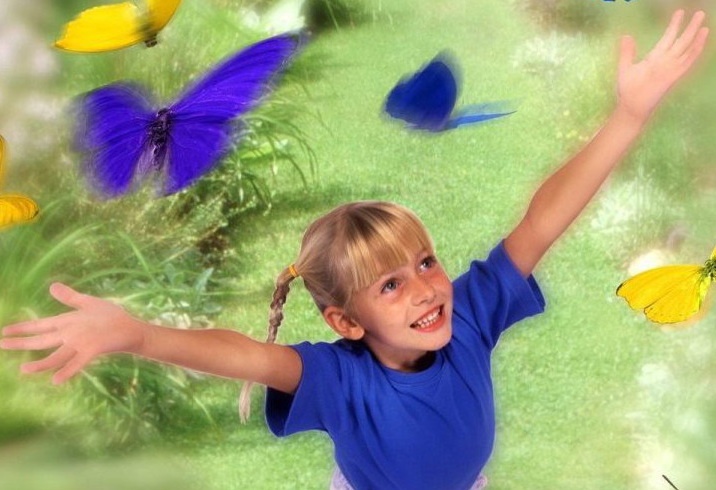 СодержаниеСпортландия для начальных классов «Весёлые старты»Спортивный праздник  «Самая спортивная семья»Спортландия для начальных классов «Быстрее, выше, дальше»Сценарий общешкольного физкультурно-оздоровительного и спортивно-массового мероприятияСпортивный зимний праздник "Зимушка-зима"Задачи:совершенствовать развитие физических (быстроту, ловкость, выносливость, силу) и волевых (выдержку, настойчивость) качеств;способствовать укреплению здоровья, формируя привычку к здоровому образу жизни посредством проведения спортивных эстафет и игр;воспитывать ответственность, самодисциплину, самостоятельность, умение действовать в коллективе, интерес и потребность в занятиях физическими упражнениями.Оборудование:обручи, плакаты,  мячи, кегли, 2 набивных мяча, 2 скакалки, воздушные шары, 2 мата, 2 «тоннеля», 2 платка, 2 гимнастические палки, 2 маленьких мячика, 2 ракетки, 2 мяча с «ушками» (для прыжков), 2 листа ватмана, 2 маркера.  Место проведения: спортивный зал.Участники: учащиеся 2-4 классов.Ход мероприятияВступление.- Здравствуйте, ребята! Здравствуйте, уважаемые гости! Здравствуйте, болельщики!  Мы очень рады вас видеть. Через несколько минут в этом зале прозвучат позывные спортивного марша и мы станем свидетелями непредсказуемого и самого азартного спортивного мероприятия под названием «Весёлые старты». Под ваши аплодисменты сейчас появятся участники спортландии.(Под звуки спортивного марша команды входят в зал)- Команды, смирно! Внести флаг!(Под спортивный марш учащиеся вносят флаг)(Звучит гимн РБ)- Команды, вольно!- Сегодня в этом зале  Нет пустого места.  Значит, в этом зале  Будет интересно.- В Спортландию чудеснуюНе каждый попадёт.Лишь только тот, кто любит спортИ в ногу с ним идёт!Ученик: Две команды вышли дружно,Чтобы праздник наш начать,И поэтому всем нужноВ нём участие принять.Ученица: Каждый должен свою силу,Свою ловкость показать.Быть здоровым и весёлым,И, конечно, не скучать.Ученик: Если хочешь быть умелым,Ловким, быстрым, сильным, смелым,Научись любить скакалки,Мячи, обручи и палки,Никогда не унывать,Будь здоров, играй, играй.Ученица: Празднику спортивномуРада детвора!Нашим физкультурникамУра! Ура! Ура!- На нашем празднике присутствует директор школы.Предоставляем ей слово.(Приветственное слово директора школы)- А сейчас представляем жюри нашего праздника.(Представление жюри)- Участники настоящих соревнований всегда дают клятвы. Вот и мы с вами тоже сейчас дадим торжественные обещания, которые будем выполнять.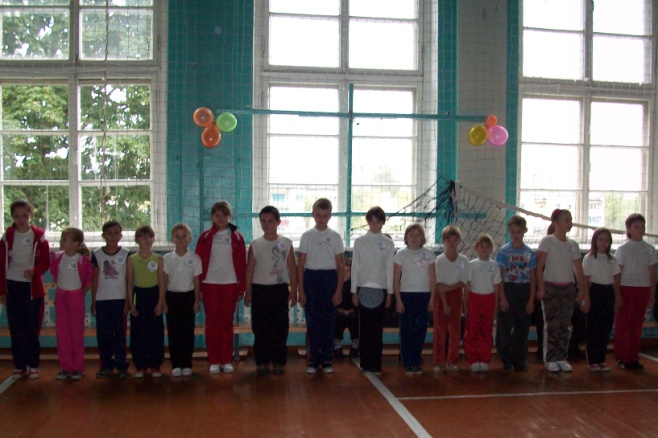 Участвовать в соревнованиях, соблюдая правила техники безопасности, уважая заведомо слабого противника.КЛЯНЁМСЯ!Бежать только в указанном направлении.КЛЯНЁМСЯ!Соблюдать олимпийский девиз: быстрее, выше, сильнее!КЛЯНЁМСЯ!Подножки сопернику не подставлять, упавшим помогать.КЛЯНЁМСЯ!Соревноваться в истинно спортивном духе, во славу спорта и во имя чести своей команды.КЛЯНЁМСЯ!Не драться из-за первого места, а победить в честном поединке.КЛЯНЁМСЯ!- Внимание! Сегодня соревнуются две команды: команда «Медвежата» и команда «Черепашки».- Предоставляем слово командам.Команда «Медвежата»                                  Команда «Черепашки»Мы команда смелых,                                      Мы спортсмены молодые,Здоровых и умелых.                                       Умные и озорные,Наши лучшие друзья -                                   Дружим с бегом, лазаем,Солнце, воздух и вода.                                   Прыгаем и плаваем.- Начинаем соревнования. Командам занять свои места на старте.Конкурс «Нарисуй рисунок»Каждый участник команды должен преодолеть преграды на пути к рисунку: добегая до обручей  пролезть через них, а затем добежать до рисунка и нарисовать лучик солнышку, вернуться к команде и передать эстафету следующему участнику, дотронувшись до него рукой.А вот и новая игра –Нелёгкое задание.За дело взяться нам пораИ проявить старание.Эстафета «Вот так футбол!»	Каждому участнику команды необходимо пройти между кеглями и набивными мячами, ведя баскетбольный мяч гимнастической палкой, обогнуть последнюю кеглю, привести мяч назад и передать эстафету следующему игроку команды.(Слово жюри.Подведение промежуточных результатов игры)Эстафета с мячамиПервые участники берут 4 мяча (баскетбольный, волейбольный, резиновый, теннисный) и ведут их по полу руками, огибают кеглю и ведут мячи до финишной черты, где передают их следующему участнику.Конкурс «Бег жучков с грузом»Необходимо принять позу «жучка», положить себе на коленки мяч и, двигаясь ногами вперёд стараться не уронить его в пути. Обогнуть набивной мяч и бегом вернуться назад, передав эстафету (мяч) следующему участнику команды.(Слово жюри.Подведение промежуточных результатов игры)КОНКУРС ДЛЯ БОЛЕЛЬЩИКОВ«Игра с воздушным шариком»Ребята становятся в два круга и берутся за руки. По сигналу учителя подбрасывается шар и детям необходимо не дать шарику опуститься на пол. Можно дуть на шар, отбивать его головой, плечом, но не ногами. Побеждает та команда которая не даст шарику упасть и дольше продержит его в воздухе.Древние греки считали: если хочешь быть сильным – бегай, если хочешь быть красивым – бегай, если хочешь быть умным – бегай. Но у нас будет необычный бег…Конкурс «Мячики-скакалки»Задание заключается в следующем: впереди стоящие игроки команд по сигналу должны допрыгать с мячиком, зажатым щиколотками ног, до финиша; поменять мяч на скакалку и вернуться к команде, передвигаясь прыжками через скакалку. Следующие игроки команд принимают эстафету и прыгают до финиша через скакалку. Далее меняют ее на мяч и возвращаются с мячом, зажатым между щиколоток. Побеждает команда, первой справившаяся с заданием.
Конкурс «Раскалённая сковорода»Необходимо пронести воздушный шарик (теннисный мячик) на ракетке, держа вторую руку за спиной, до кегли, обогнуть её и вернуться с «раскалённой сковородой» обратно, передать эстафету следующему участнику команды.(Слово жюри. Подведение промежуточных результатов игры)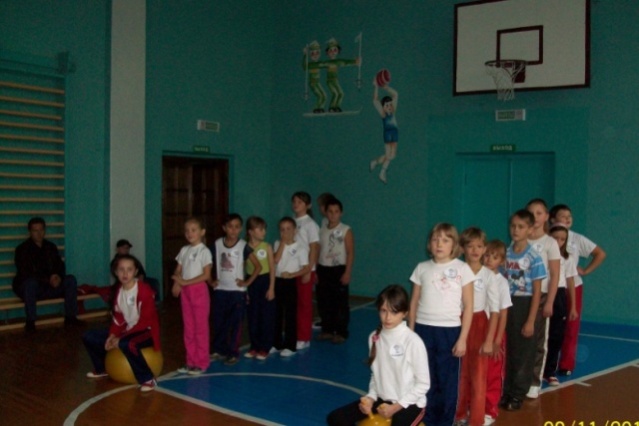 Конкурс «Кузнечики»Необходимо проскакать на мячах до набивного мяча и обратно и передать эстафету следующему участнику команды.Конкурс «Повяжи косынку»Необходимо добежать до верёвки, на которой привязан воздушный шарик, и повязать на него косынку, как на голову. Затем вернуться к команде и передать эстафету следующему игроку. Второй игрок должен добежать до воздушного шарика, и сняв косынку, вернуться к команде и передать её следующему игроку. И так далее. Побеждает команда, первой пришедшая к финишу.(Слово жюри.Подведение промежуточных результатов игры)Эстафета «Бег пингвинов»Зажав мяч между коленок, добежать до кегли, обогнуть её, добежать до финиша и передать эстафету следующему игроку команды.Эстафета «Топкое болото»Необходимо передвигаться по «следочкам», перекладывая их перед собой, до кегли, обогнуть её и бегом вернуться назад, передав эстафету следующему участнику команды.(Слово жюри.Подведение промежуточных результатов игры)Комбинированная эстафетаНеобходимо добежать до мата, сделать кувырок, проползти через «тоннель», добежать до обруча и пролезть через него, вернуться назад и передать эстафету следующему участнику команды. Следующий игрок выполняет те же задания.- Спасибо командам! Вы прекрасно справились с заданиями. А сейчас, команды, займите свои исходные места.(Команды строятся перед жюри и зрителями)- Сейчас предоставляется слово нашему жюри для подведения итогов соревнования и определения команды победительницы.(Слово жюри.Подведение результатов игры)- Все участники спортландии награждаются дипломами за активное участие в нашем празднике здоровья, который называется «Весёлые старты»- Команды, смирно! (Звучит гимн РБ)- Равнение на флаг! Вынести флаг!(Вынос флага)-Вот и закончились наши конкурсы. Не огорчайтесь, если не сбылись мечты. Самое главное, что праздник состоялся, что вы приняли в нём участие, ведь важнее наша дружба и взаимопонимание, улыбки на ваших лицах, хорошее настроение.Всем спасибо за вниманье,За задор, за звонкий смех,За азарт соревнованья,Обеспечивший успех.- Перед тем, как с вами  попрощаться,Я хочу вам пожелатьЗдоровья крепкого,
Почаще улыбаться,И никогда не унывать!До свидания! До новых встреч!- А сейчас под аплодисменты болельщиков команды пройдут почётный круг по спортивному залу.(Под музыку команды проходят круг почёта по залу)  Цели и задачи:- способствовать укреплению здоровья, физическому развитию и физической подготовленности учащихся;- стимулировать систематическую тренировочную работу во внеурочное время, повышать уровень спортивного мастерства;- воспитывать силу воли, стремление к победе, доброжелательность.Звучит спортивный марш. Входят команды.Вносят флаг РБ, звучит гимн РБ.-Равнение на флаг.Ведущие:Родители – такой народ,На занятость спешат сослаться.Все. Всем надо спортом заниматься!А вот чтоб ставить всем рекордыИ о больницах забывать, Над взрослыми в вопросах спорта Решили дети шефство взять.Мы любим песни, пляски,Хоккей, футбол, салазки.Мы сил не пожалеем,Покажем, что умеем.Стать чемпионом, все мы знаем,Задача сложная для всех!Соревноваться начинаем,И верю я в семьи своей успех.5.  А если проиграем,На вас обиды нет.Командам нашим дружным…Все. Привет! Привет! Привет!Ведущий:- Все команды приглашаются на старт. Позвольте открыть наш чемпионат по семейному троеборью «Мама, папа, я – спортивная семья»- Наши папы!  (делают шаг вперёд) Я хочу представить наших защитников Родины, мужественных пап. Да, мало их осталось, настоящих защитников! Их стойкости и выдержке позавидует любой! Не всякий выдержит перегрузки традиционного мужского троеборья: кино, диван и  домино. Но они не сдаются! Вот они перед нами - слегка бодрые, местами подтянутые и даже в чём-то непобедимые, а чём именно - мы узнаем позже. (папы встают в строй)- Наши мамы!  (делают шаг вперёд) Они всегда в форме, дают о себе знать постоянные тренировки: плита, бег по магазинам, прополки, стирка, уборка. И даже ежегодные праздники 8 Марта не выбивают их из колеи. И мы уверены, что сегодня именно они будут задавать тон своим командам.(делают шаг назад)- И наконец, наши юные участники(дети делают шаг вперёд). Это они с пелёнок долгие годы закаляли постоянными тренировками и объединяли своих родителей в дружную команду, ставя перед собой всё новые и новые задачи: «Тяжело в ученье - легко в бою». (делают шаг назад)Ведущий: Заниматься физкультурой полезно и интересно, ведь каждая минута занятия спортом продлевает жизнь человека на один час. Весёлая физкультура – на два часа. Не верите? Проверьте сами! Итак, в добрый путь! - Нас будет судить жюри (представление жюри)Представление команд (команды произносят своё название и  девиз).1. Команда  «Улыбка»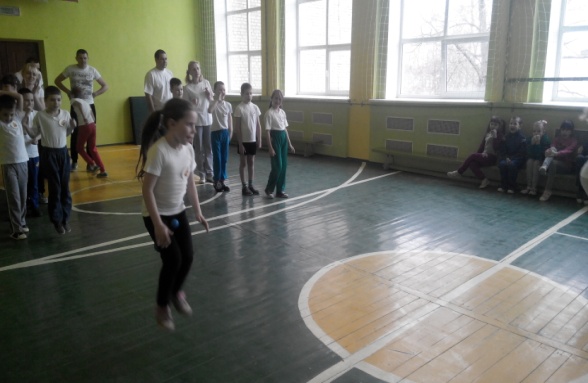     Девиз: Улыбка точно нам поможет               Нас одолеть никто не сможет!2. Команда  «Искра»    Девиз: Гореть самим, зажечь других,                Быть впереди и точка!3. Команда «Солнышко»    Девиз: Сколько у солнышка ярких лучей,                 Столько у нас забот и затей!1. Комбинированная эстафета( для каждого члена семьи отдельное задание)Папы: ведение мяча одной рукой, попадание мяча в корзину. Взяв мяч в руки, вернуться назад (баскетбольный мяч – 1 шт. для семьи).Мамы: бег туда и обратно, прыгая через скакалку (скакалки – 1 шт. для семьи).Дети: изображая медведя, вести мяч, толкая ногой, стараясь загнать в обруч. Взяв мяч в руки, вернуться бегом (надувной мяч – 1 шт., обруч – 1 шт. для семьи).2. «Найди свою обувь»Игроки каждой команды снимают с одной ноги обувь и складывают её в мешок. Этот мешок становится на промежуточной отметке. По сигналу ведущего первый игрок (папа) прыжками на обутой ноге передвигается до мешка и, не заглядывая в него, вслепую, ищет свою обувь. Найдя, надевает её, не завязывая, и бежит обратно на двух ногах, передаёт эстафету следующему игроку.Итоги  двух конкурсов3. «Переправа»Капитан( папа)  команды с помощью трёх больших листов (А-4) бумаги переправляет всех игроков на другой «берег».4. «Бег на трёх ногах»Папа и мама становятся парой, обнимают друг друга за пояс одной рукой, при этом левая нога одного и правая нога другого связаны скакалкой или тесьмой. По сигналу ведущего пара бежит до ориентира и обратно. Итоги третьего и четвёртого конкурса5.Эстафета «Паровозик»«Паровозик мчится резво. Унесет вас прямо в детство».Первый добегает до стойки, оббегает её, возвращается берет за руку второго, оббегают стойку вдвоем, затем втроём и т.д.Оборудование: стойки по числу команд.6. Эстафета «Эрудит»«Кто долго ждать нас не заставит, И быстрей пример решит,Тот слово нужное составит и в эстафете победит».Решить пример, подобрать букву на алфавитной доске и составить слово из букв. Выбегают по очереди.7. Эстафета «Напои семью»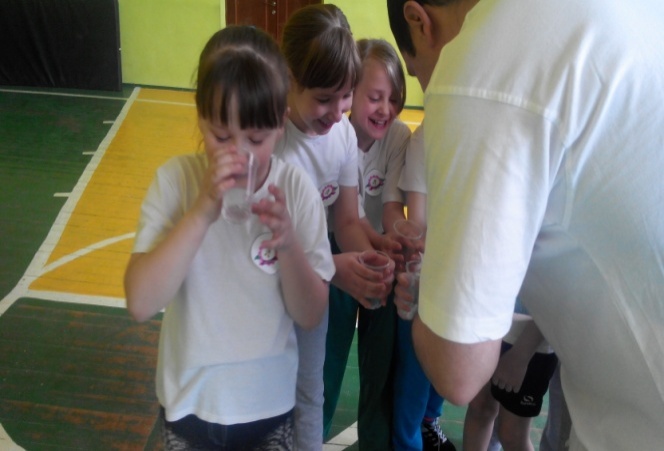   Первой  бежит мама, берёт на стульчике стаканчики и  возвращается назад, раздаёт их детям. Папа -  бежит за водой (она на стульчике), возвращается с ней, разливает по стаканчикам(1/2), бежит снова дистанцию и так до тех пор, пока семья не выпьет всю воду. После этого мама вытирает ротики детям.Ведущий: Команды  для подведения итогов праздника строятся в центре спортивного зала.И вот подводим мы итогиКакие ни были б они,Пускай спортивные дорогиЗдоровьям полнят наши дни.Пускай юность, дружба, спорт и мирВсегда шагают с нами рядом.Кого мир спорта закружил, Тот смотрит дружелюбным взглядом.Сегодня стали мы сильнее.Сегодня стали мы дружнее.Сегодня проигравших нет,Есть просто лучшие из лучших,Пусть в каждом сердце дружбы свет,Зажжёт поступков добрых лучик.Ведущий: Для подведения итогов слово предоставляется жюри. ( Награждение команд)Спасибо вам  и до свиданья!До новых встреч в спортивном зале.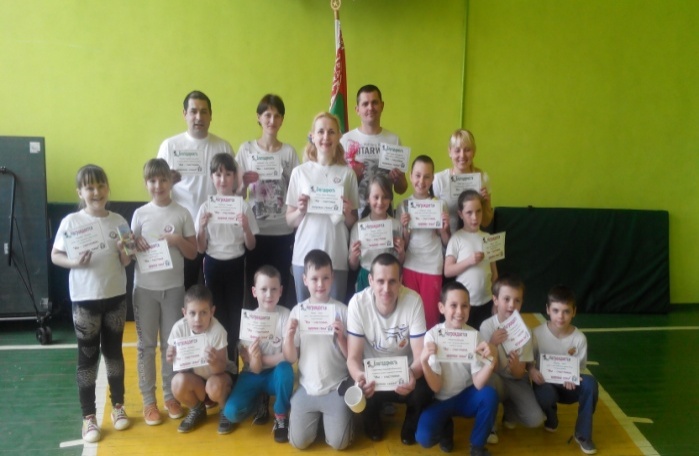 Соединяйте спорт и знаньеИ душу грейте добрым светом.Всем спасибо за внимание.За задор и звонкий смех.За огонь соревнования,Обеспечивший успех.Вот настал момент прощания,Будет краткой наша речь.Говорим всем – до свидания,До счастливых новых встреч.Звучит гимн РБ, выносят флаг.Цели: способствовать укреплению здоровья, физическому развитию детей, организовать интересный досуг;развивать ловкость, быстроту, меткость;воспитывать доброжелательность, уверенность в своих силах, стремление к победе, способствовать пропаганде ЗОЖ.Ход мероприятия:Ведущий:Внимание! Внимание! Приглашаю всех мальчишек и девчонок отправиться вместе с нами в страну Спортландию. Предлагаю взять с собой быстроту, смелость, находчивость, смекалку, а заодно захватить и терпение болельщиков.Участниками этого праздника будут команды…(Под звуки спортивного марша команды входят в зал)- Команды, смирно! Внести флаг!(Под спортивный марш учащиеся вносят флаг)(Звучит гимн РБ)- Команды, вольно!Судить наши соревнования будет жюри в составе …Болеть за свои команды будут наши болельщики.Поприветствуем их!1 ученик: На спортивную площадкуПриглашаем всех сейчас.Праздник спорта и здоровьяНачинается у нас.2 ученик: Не надо бояться, не будут смеяться.Занятия спортом не бросай никогда.Лишь тот, кто не плачет, добьется удачи,Ничто не дается легко без труда.3 ученик:Каких спортсменов ловкихУвидим мы сейчас.Мы будем состязаться,Спортом заниматься.И ловкими чемпионамиМы вырастем, друзья!4 ученик:Кто всех быстрей, кто всех ловчей,Нам очень интересно.Пусть слышится веселый смех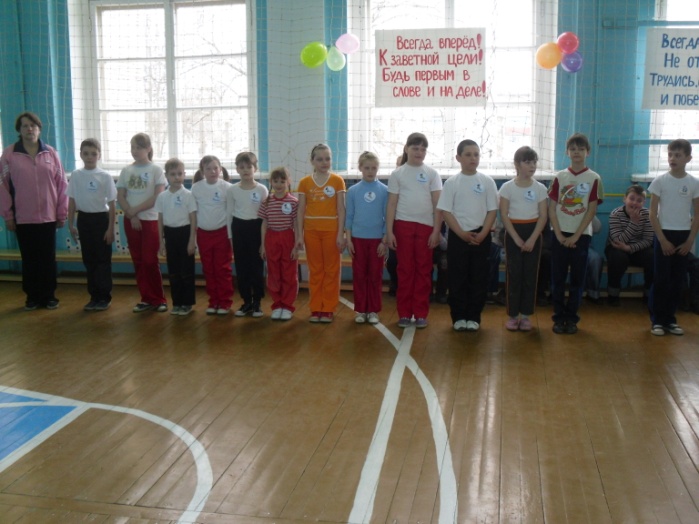 И хлопанье в ладоши.5 ученик:На любимом стадионеВсе рекорды мы побьем,И на смену чемпионамОчень скоро мы придем.6 ученик:Желаем мы успеха вам,Командам честно соревноваться.Всегда товарищам помогатьИ, конечно, не зазнаваться.7 ученик:Чтоб расти и закаляться,Нужно спортом заниматься.Закаляйся, детвора!В добрый час! Физкульт-ура!8 ученик:От всех прошу вниманья.Все мы готовились заранее.Жюри за всеми наблюдаетИ самых лучших выбирает.9 ученик:Светило солнышко с утра.И мы готовились заранее.Ребята, начинать пораСпортивные соревнования.Ведущий:Команды, приготовьтесь к соревнованиям!Ученик:Ходить спокойно? Просто смех!Ведь вам милей, конечно, бег.Но помнят даже чемпионы:У бега есть свои законы.Ведущий:Эстафета «В одной упряжке»Два игрока из каждой команды в одном обруче бегут до контрольного флажка. Оставляют обруч там. Возвращаются назад бегом, взявшись за руки. Следующие два участника бегут до контрольного флажка, взявшись за руки, затем бегут в одном обруче назад. Передают обруч следующим участникам.Ученик:Если хочешь быть умелым,Ловким быть и очень смелым,Научись любить прыжки.Спроси любого из дружков,Сумел бы жить он без прыжков?Прыжок – то длинен, то высок.Но что же все-таки прыжок?Ведущий:Эстафета «Скакуны»Первые члены команд берут мешок, влезают в него, прыгают до контрольного  флажка. Снимают мешок, берут пластмассовую бутылку, зажимают ее между ног, прыгают назад. Передают эстафету следующему участнику.Ученик:Свидетель я на этот раз,Насколько ловки вы сейчас.Прошу теперь в сторонку стать.Смотри, как надо мяч держать.Ведущий: Эстафета «Удержи мяч»Два первых участника, обхватив за руки друг друга, удерживают мяч головой и грудью. Достигают контрольного флажка, становятся спиной друг к другу, сомкнув руки, удерживают мяч спиной.Ведущий:А теперь эстафета для болельщиков «Всезнайка».Отгадайте загадки.Просыпаюсь утром раноВместе с  солнышком румяным,Заправляю сам кроватку,Быстро делаю … (зарядку).Вот такой забавный случай!Поселилась в ванной туча.Дождик льется с потолкаМне на спину и бока.До чего ж приятно это!Дождик теплый, подогретый.На полу не видно лужВсе ребята любят … (душ).А теперь закончите пословицы.В здоровом теле … (здоровый дух).Кто любит спорт, … (здоров и бодр).Голову держи в холоде … (а ноги в тепле).К слабому и болезнь … (пристает).Делу – время … (потехе – час).Что надо делать, чтобы быть здоровым.Если согласны,  хлопайте в ладоши.закалятьсягрустить, уныватьсоблюдать чистотуесть много сладкогомало двигатьсямыть чаще рукиодеваться по погодетрудитьсязаниматься спортомбольше быть на свежем воздухесосать сосульку, есть снегУченик:Хоть перелаз простым сдается делом,Да надо быть и ловким и умелым.Ведущий:«Эстафета с перелазом»У первых игроков горизонтально внизу гимнастические палки. Первый перелезает двумя ногами через палку и передает ее сзади стоящему игроку, тот выполняет то же самое и т.д. Последний игрок, получив палку, бежит вперед, встает первым и передает палку в том же порядке. Побеждает команда, в которой первый игрок быстрее встанет на свое место.Ученик:Для веселья, для порядкаЗагадаю вам загадку.На пол бросишь ты его -Он подпрыгнет высоко.Скучно не бывает с ним,Мы играться с ним хотим.А играем так сейчас.Я бросаю – ты поймай.Для состязаний, как известно,Обруч нам необходим.И приятно, и полезноУпражняться будет с ним.Ведущий:Эстафета «Веселый мяч»Два первых участника, стоя по разные стороны обручей, перебрасывают мяч в движении, попав каждый раз в следующий обруч, туда и обратно. Возвращаясь, передают эстафету следующей паре игроков.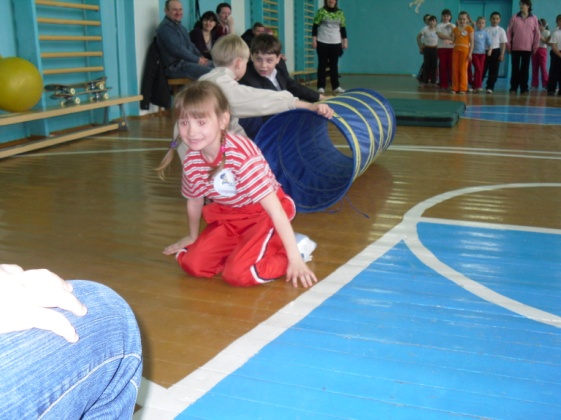 Ученик:Если хочешь быть умелым,Ловким, быстрым, сильным, смелым,Научись любить скакалки,Мячик, обручи и палки!Никогда не унывайИ в туннель ты попадай.Ведущий:Эстафета «Туннель»По очереди каждый из участников пролезает в обруч, проползает по туннелю, обегает контрольный флажок и передает эстафету следующему игроку.Ученик:Ну, ребята, тренировкуПровели мы очень ловко.Получите все награды,Поздравляем, очень рады.Ведущий:А сейчас подведем итоги наших соревнований. Слово предоставляется жюри. (Жюри подводит итоги, награждает команды почетными грамотами).Давайте дружными аплодисментами поздравим команду-победительницу и предоставим ей право пройти круг почета.- Все участники спортландии награждаются дипломами за активное участие в нашем празднике здоровья, который называется «Весёлые старты»- Команды, смирно!(Звучит гимн РБ)- Равнение на флаг! Вынести флаг!(Вынос флага)А теперь пора прощаться,Всем желаем закаляться.Не болеть и не хворать,Физкультурниками стать.Задачи:совершенствовать развитие физических (быстроту, ловкость, выносливость, силу) и волевых (выдержку, настойчивость) качеств;способствовать укреплению здоровья, формируя привычку к здоровому образу жизни посредством проведения спортивных эстафет и игр;воспитывать чувство товарищества и взаимовыручки, коллективизма и дисциплинированности, интерес и потребность в занятиях физическими упражнениями.Место проведения: Урочище "Дубовка"Участники и состав команд: все учащиеся основной и подготовительной медицинской группы. В состав сборных команд (4 команды) входят учащиеся 5-11 классовХод мероприятия: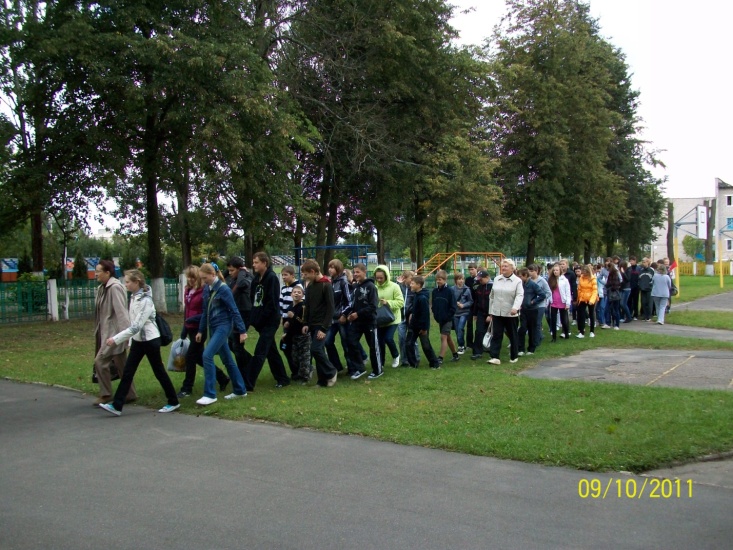 Ведущий 1:На праздник наш чудесныйНе каждый попадет.Лишь только тот,Кто любит спорт и в ногу с ним идет!Ведущий 2:Наша земля всегда была богата сильными и здоровыми людьми, и давайте мы с вами сегодня покажем, какое наше поколение, подтвердим известную пословицу: "В здоровом теле - здоровый дух!". Посоревнуемся в силе и ловкости, скорости и выносливости!Ведущий 1:Быть здоровым - это модно!Здоровье с нами навсегда! Долой все вредные привычки,Наш выбор - спорт и красота!Ведущий 2:Мы собрались для того, чтобы поближе познакомиться  и крепче подружиться друг  с другом. Давайте вместе с вами создадим атмосферу праздника, сердечности и доброжелательности, взаимного уважения и понимания. Пусть дружба объединяет всех нас!Ведущий 1 Спортивные команды!  На торжественное открытие  - шагом марш! Сегодня в соревновании  принимают участие сборные команды 5-11 классов СШ №1Хотим всем пожелатьБороться и не унывать,Смотреть вперед, быстрее быть,Ум  и смекалку проявить!- Команды, смирно! Равнение на флаг! Внести флаг!( Вносят флаг, звучит гимн РБ)А сейчас слово предоставляется директору школыВедущий 2:На протяжении всего времени команды будут поддерживать болельщики, а наше уважаемое жюри оценит их поддержку, и заработанные баллы помогут командам при подведении итогов. Разрешите представить членов жюри нашего спортивного праздника.Приветствуем.........Ведущий 1:Начиная соревнования, мы надеемся, что погода не подведет, не подмочит сердца нашего драгоценного жюри по отношению к участникам соревнования. Вы согласны со мной? И чем теплее на улице, тем горячее будете вы, дорогие наши болельщики! Ведущий 2:И все же главными героями нашего дня остаются команды. Давайте же пожелаем им победы! А победит сегодня тот, кто наряду с силой и ловкостью покажет свою находчивость и смекалку.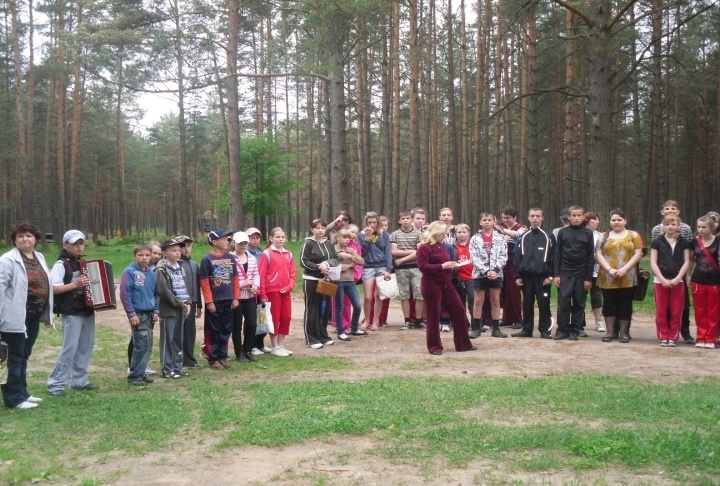 Ведущий 1:Наши пожелания командам:Победившей- не хвалиться,Проигравшим - не реветь.Пусть сильней кипит борьба,Сильней соревнования! Успех решает не судьба, А ваше лишь стремление.Желаем вам успехов!Программа соревнованияВедущий 2:Представление команд (название, девиз)1конкурс "Разминка"Команды  строятся в колонну.  Капитан становится лицом к команде на расстоянии 15 метров с баскетбольным мячом. Он бросает мяч каждому члену команды.2 конкурс"Веселые парочки" Идут боком  приставными шагами.3конкурс "Гордые осанки "Туда - спичечный коробок лежит на голове, обратно  – на кулачке.Ведущий 1:	Теперь мы предоставим возможность нашему жюри более точно подвести  результаты соревнований на данный момент. 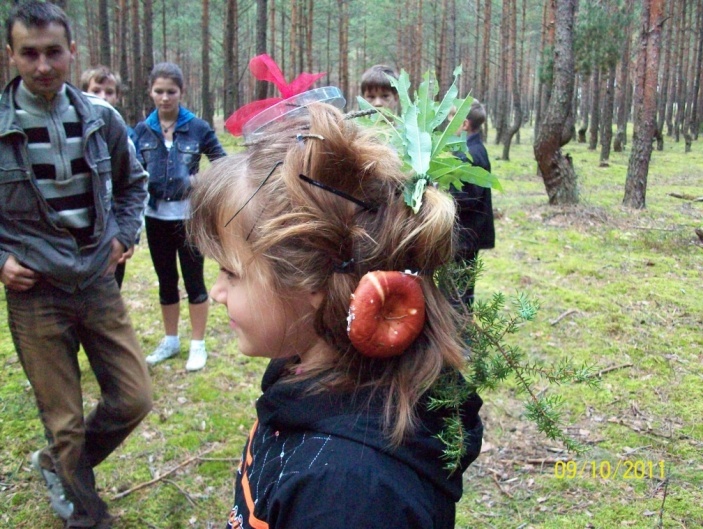 От каждой команды выходит по одному болельщику.Они должны  стоять у обозначенной границы и,передвигаясь вперед, называть вид спорта или  спортивного инвентаря. Победит тот, кто назовет последним (за победу болельщику команды одно очко).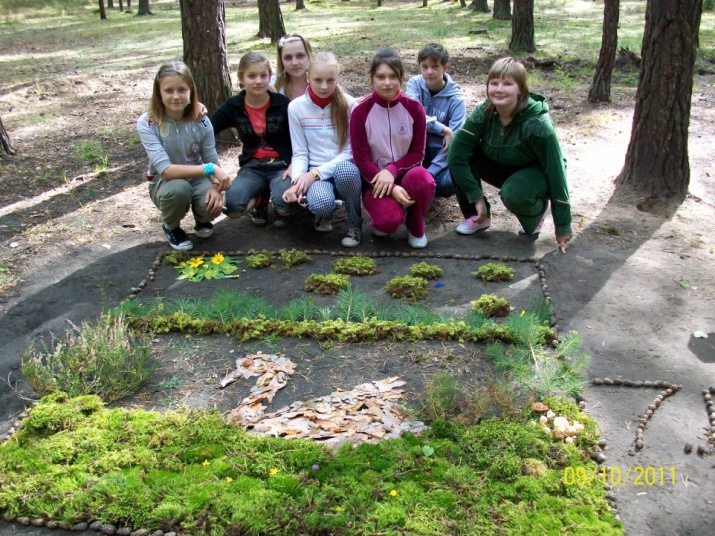 Так как наш праздник проводится в лесном массиве,то оставшиеся болельщики с использованием естественного материала выложат картины и сделают причёску на суд жюри.Слово жюри!Ведущий 2:Продолжим наши соревнования!  А вот и новая  игра - нелегкое задание,    За дело взяться вам пораИ проявить старание 4 конкурс "Полоса  препятствия".1-й этап - пробежать по бревну 2-й  этап - проползти под веревкой, натянутой между деревьями на нескольких уровнях.3-й  этап - "маятник"  при положении  вертикально натянутого колена  перепрыгнуть через "овраг"4-й этап - "кочки  участник преодолевает "кочки", расположенные в шахматном порядке, запрыгивая  на каждую5-й этап  -  "прыжки в мешке". Участник влезает ногами в мешок и преодолевает дистанцию.5конкурс "Снайпер"Попадание в цель теннисными мячиками6конкурс "Баскетболист"Участник с мячиком в руках добегает до обруча, бросает мяч в обруч, после удара о землю ловит.Ведущий 2Вот и подошли к концу наши соревнования. Для окончательного выявление победителя мы проведём заключительный конкурс –  “Перетягивание  каната”.Закрытие спортивного праздника. Награждение.- Команды, смирно! (Звучит гимн РБ)- Равнение на флаг! Вынести флаг!(Вынос флага)Ведущий 1Отдохнули мы на славу,Победили вы по праву,Похвал достойны и награды.Мы грамоты вручить вам рады!Председатель жюри вручает участникам грамоты и призы.Ведущий 2Перед тем как попрощаться,Мы хотим вам пожелатьЗдоровья крепкого,Почаще  улыбатьсяИ никогда не унывать!Задачи:показать детям привлекательность зимних месяцев года; развивать интерес к зимним видам спорта посредством эстафет; закрепить знания и навыки, полученные на уроках по физической культуре; развивать быстроту двигательной реакции;развивать у детей внимание, умение согласованно действовать в коллективе, смелость, чувство уверенности в себеОборудование и инвентарь:  лыжи, санки, малые мячи, клюшки, большие резиновые мячи, волейбольные мячи, кегли, карточки с буквами и т.д.Место проведения: спортивный зал (улица) – в зависимости от погоды.Участники: обучающиеся и  родители.Ход мероприятияВыступления учениковУченик 1.Пришла зима с морозами,Пришла зима с метелями.Сугробы под березами,Белым-бело под елями.Зима веселой ласкоюЗаходит к нам в дома,Волшебной доброй сказкойНам кажется она.Ученик 2.Пришла зима, пришла зима!Оделись в белое дома,Стоят деревья в шапках белых,Зима для сильных, ловких, смелых.Ученик 3.Если хочешь стать умелым,Ловким, быстрым, сильным, смелым,Научись любить скакалки,Вожжи, обручи и палки,Никогда не унывай,В цель снежками попадай.В санках с горки быстро мчисьИ на лыжи становись –Вот здоровья в чем секрет.Будь здоров!Физкульт...Дети: ...привет!– Здравствуйте, участники команд, болельщики, гости и досточтимое судейское жюри. Спортивный праздник объявляется открытым. Равнение на флаг. Звучит гимн Республики Беларусь.Я думаю, что нам можно начать перекличку команд.– В нашем спортивном зимнем мероприятии участвуют:команда .........................команда .........................команда .........................- А сейчас я познакомлю вас с членами жюри:– Я приветствую вас, ребята! Поздравляю вас с началом зимы. – Ну, теперь, я думаю, можно перейти от слов к настоящему спортивно-веселому делу.Итак, первая эстафета – “Зимушка – зима”Участники соревнований должны как можно быстрее в эстафете с бегом, используя карточки с буквами, составить слово. Каждый участник, добежав до кегли, находит нужную букву для составления слова “зимушка-зима”, берет ее, вешает на стену, возвращается назад к команде и передает эстафету.  1-е место – 5 баллов, 2-е место – 4 балла, 3-е место – 3 балла.Вторая эстафета – “Снежная поляна”Попасть снежком в кегли. Выиграет команда, у кого будет больше попаданий и кто первым прибежит. У каждого участника по 2 попытки. Первые прибежавшие получают 5 баллов, вторые прибежавшие – 4 балла, третьи прибежавшие – 3 балла. Плюс за каждое попадание – 2 балла.Игра с болельщиками -  “Зимняя рыбалка”В большом обруче лежат плоскостные разноцветные рыбки. Количество рыбок на 1 меньше, чем количество играющих. К каждой рыбке прикреплена ленточка. Играющие дети должны надеть рукавички. Под весёлую музыку они бегают вокруг обруча с рыбками. Как только музыка останавливается, каждый ребёнок должен “поймать”– взять за ленточку 1 рыбку. Тот, кому не хватило рыбки, выбывает из игры. Количество рыбок уменьшается на 1.Третья эстафета – “Лыжники”Надеть лыжи, добежать по лыжне до последнего ориентира, обежать кегли, возвратиться, снять лыжи и передать другому участнику. Первые получают 5 баллов, вторые – 4 балла, третьи – 3 балла.Игровое упражнение с болельщиками -  “По снежной дорожке”Эй, ребята, все вставайте,Для ног зарядку начинайте,Ноги чтоб не уставали,Чтоб зимой не замерзали.Мы топаем ногами,Мы хлопаем руками,Качаем головой,Мы руки поднимаем,Потом их опускаем,Мы руки поднимаем, И бегаем кругом.Раз, два, три!Снежная фигура – замри!Четвертая эстафета – “Хоккеисты”Клюшкой ведя мяч, обегая ориентиры (кегли) змейкой, дойти до финиша, встать на последнем ориентире и забить гол в ворота. Обратно участник бежит по прямой с клюшкой в руках, добежав до команды, передает клюшку другому участнику.Первое место – 5 баллов, второе место – 4 балла, третье место – 3 балла – плюс 1 балл за гол.Пятая эстафета – “Гонка мяча над головой”По сигналу играющие передают, а не бросают, мяч над головой двумя руками. Последний участник, получив мяч, бежит вперед, встает перед своей командой и передает мяч следующему игроку. Когда капитан снова окажется впереди своей команды, он поднимает мяч вверх.Первое место – 5 баллов, второе место – 4 балла, третье место – 3 балла.Шестая эстафета  - “Слепи снеговика”На старте выстраиваются 3 команды по 8 человек. По одному члену команды будут выполнять роль снеговика (Снеговик находится на линии финиша). Остальные 7 человек встают в колонну друг за другом. В руках у каждого по 1 предмету (юбка снеговика, кофта снеговика, рукавички снеговика, нос-морковка, ведро, шарф). По свистку 1 стоящий в колонне  бежит к ребёнку-снеговику, надевает на него юбку и возвращается к своей команде. Необходимо надеть на снеговика все предметы. Команда, быстрее всего выполнившая это задание, побеждает в эстафете).Первое место – 5 баллов, второе место – 4 балла, третье место – 3 балла. Игра с болельщиками  “Кто быстрее перевезёт снежки”На старте, друг за другом, выстраиваются 2 команды по 4 человека. По очереди им надевается по 1 лыже. Участники, скользя на 1 лыже и отталкиваясь другой ногой, должно дойти до указателя – снеговика, взять сеточку со снежками и вернуться назад. Побеждает та команда, чьи участники первыми закончат выполнение задания.Соревнования закончились. Музыкальная пауза. (В это время подсчитываются результаты.) Для вас сейчас музыкальный подарок. (Выступление девочек.)– Вот и подошли к концу наши соревнования. Занятия спортом, участие во всех школьных соревнованиях – вот настоящая победа! В этих соревнованиях победителями стали ребята команды..........................., на втором месте команда................, на третьем месте команда................Спортивный праздник объявляется закрытым. Равнение на флаг. Звучит гимн Республики Беларусь.- Зима уже на пороге. До новых зимних стартов!(Все эстафеты сопровождаются музыкой, во время подсчета идут игры с болельщиками – гостями праздника.)Х о к к е и с т 45- 22= 23      х75 – 59 = 16   о7 + 5 = 12       к40 – 28 = 12   к3* 2 = 6          е100: 10=10     и49-30=19        с80: 4=20         тЧ е м п и о н ы 5*5=25                  ч45-39= 6                е2*7=14                  м12+ 5 =17              п50- 40=10              и32-16=16               о30:2= 15                н100-71=29            ы Д в и  ж е н и е 30:6=5                д90:30=3              в2*5=10               и58- 50=8            ж37-31=6             е100-85=15         н75-65=10           и42:7=6               е